KARTA ZGŁOSZENIA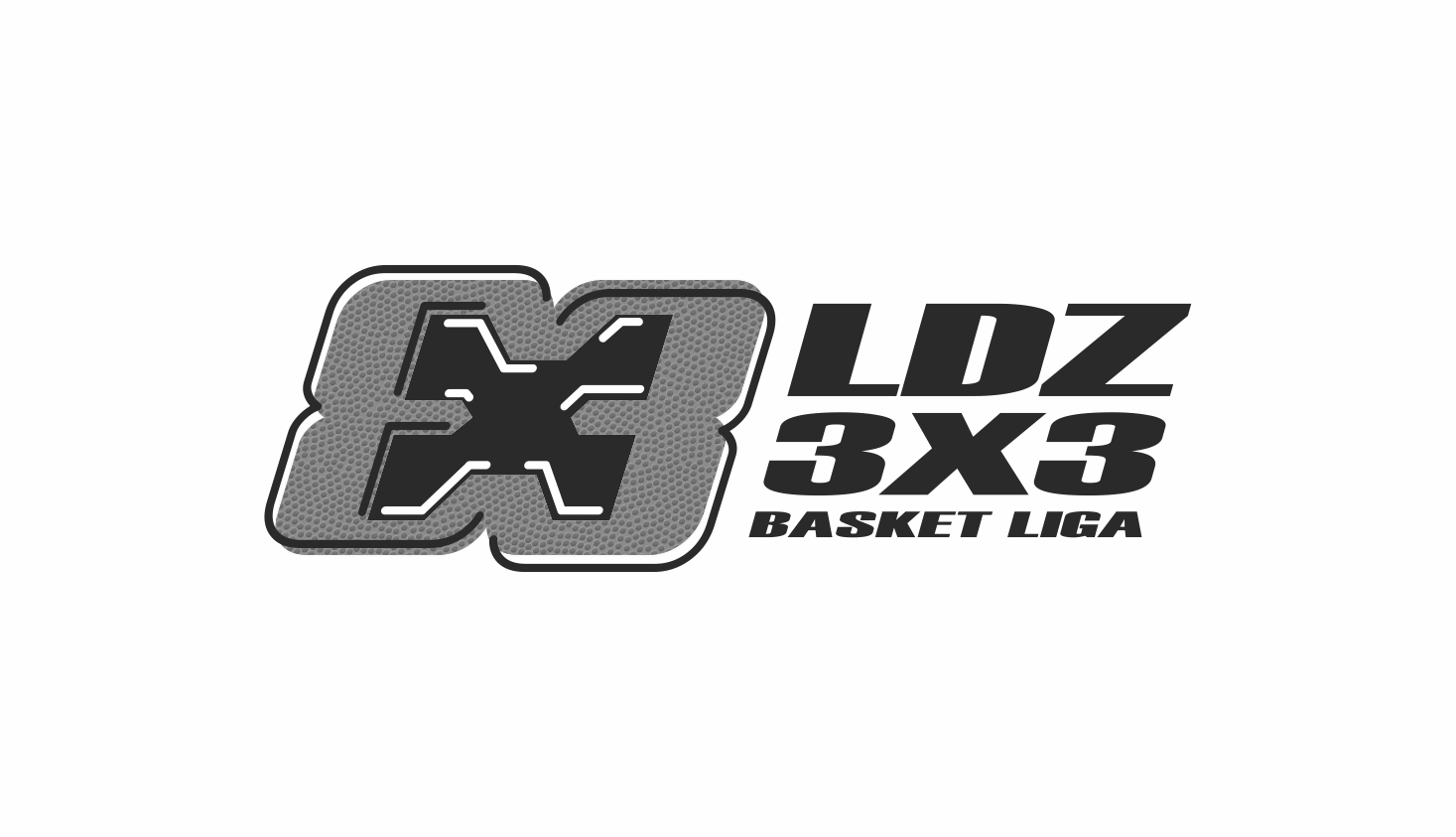 drużyny ...................................................................................................... Podpisanie Karty Zgłoszenia jest równoznaczne z potwierdzeniem zapoznania się z Regulaminem LDZ 3x3 Basket Liga przez wszystkie osoby na wykazie powyżej i że akceptują one wszystkie warunki i zobowiązuję się do ich przestrzegania.Jako osoba zgłaszająca drużynę do rozgrywek LDZ 3x3 Basket Liga oświadczam, że podane powyżej dane zawodników są prawdziwe,
a wszystkie podpisy zostały złożone własnoręcznie, w mojej obecności. .......................................................................................		.................................................................imię i nazwisko reprezentanta drużyny 				czytelny podpis reprezentanta i data.......................................................................................		.................................................................		.................................................................adres e-mail 							numer telefonu komórkowego				numer telefonu komórkowego (dodatkowy)Lpimię i nazwiskoPESELCzytelny podpis123456